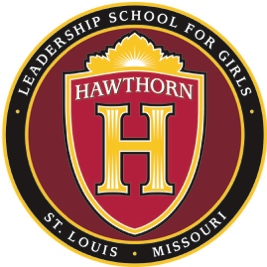 Hawthorn Board of Directors MeetingMonday, May 8, 2017       5:30 p.m. 1901 N. Kingshighway Blvd., St. Louis, MO 63113Board MinutesBoard Members Present: Kathryn Love (Chair), Edes Gilbert, Tim Rowbottom (by phone)Board Members Excused: Nikki Doughty, Sara Goellner, Jason Hall, Jessica Portis, John RossStaff: Mary Stillman, Robyn Wiens, Dalayna JacksonPartnership Partners Present: Vicki May, Lori Sommer, Paul GreenwoodThe meeting was called to order at 5:39 PM.There was no quorum present therefore the consent agenda was not voted upon.Paul Greenwood presented an in-depth financial report on charter school finance, including a comparative look at St. Louis charters. Mr. Greenwood presented the financial update as of April 30, 2017 and outlook for the remainder of FY17.  He reviewed Hawthorn’s budget for FY18.Mary Stillman presented the Executive Director’s report. In terms of student recruitment we are well ahead of where we were last year for the middle school. We received 23 new applications for 6th grade and 4 new applications for 7th grade. We have only received 8 new applications for 9th grade, which is short of where we had hoped to be at this point. Ms. Stillman reviewed changes in compensation for next year, including offering employees paid maternity leave. Robyn Wiens presented the Principal’s report. Hawthorn has begun MAP testing. The first week students tested in ELA, and the second week they will test in math. Several students will be taking the Algebra End of Course exam.Students have been preparing for their end of the year PBL projects. 8th grade students will present on their capstone projects on Friday May 12, 2017. The 8th grade class picked a problem that they saw and came up with a solution to this problem. The capstone presentation will discuss how students worked with their World Wide Technology mentors to come up with solutions to the problems they had identified. The 6th grade is completing a PBL on the Missouri Constitution, and 7th grade just finished their Raisin in the Sun PBL. Dance students are preparing for their dance concert which will be held on May 18. We acknowledged our staff who have had major accomplishments this past month. Andrea Woods was named PBS Digital Innovator, Zona Ho was accepted into UMSL’s Masters  program, and Katie Lynch graduated from Lindenwood with her Masters.Dr. Wiens reviewed enrollment, attendance and student discipline data. We have retained more students this year than last. The number of students on IEP has jumped this year, however last year our number was considerably low in comparison to like schools. We have had an increase in the number of suspensions because we have begun to suspend students who continue to violate rules.Mary Stillman presented the Building and Grounds report on behalf of Tim Rowbottom. She updated the board on the renovation of the basement and the third floor.  All is going on schedule and within budget.  The Foundation is working with IFF to finalize a loan of $600,000 to finance the project.Edes Gilbert presented the Governance Committee report, including introducing two new board members. We were unable to elect the new school board members due to lack of quorum.A board self-evaluation will be sent out to board members to complete and should be returned by May 17th. Mary Stillman presented the Development report, including an update of funds raised for both operating and capital needs.The meeting was adjourned at 7:34 PM.